Musikschule Nördlicher Breisgau                                                            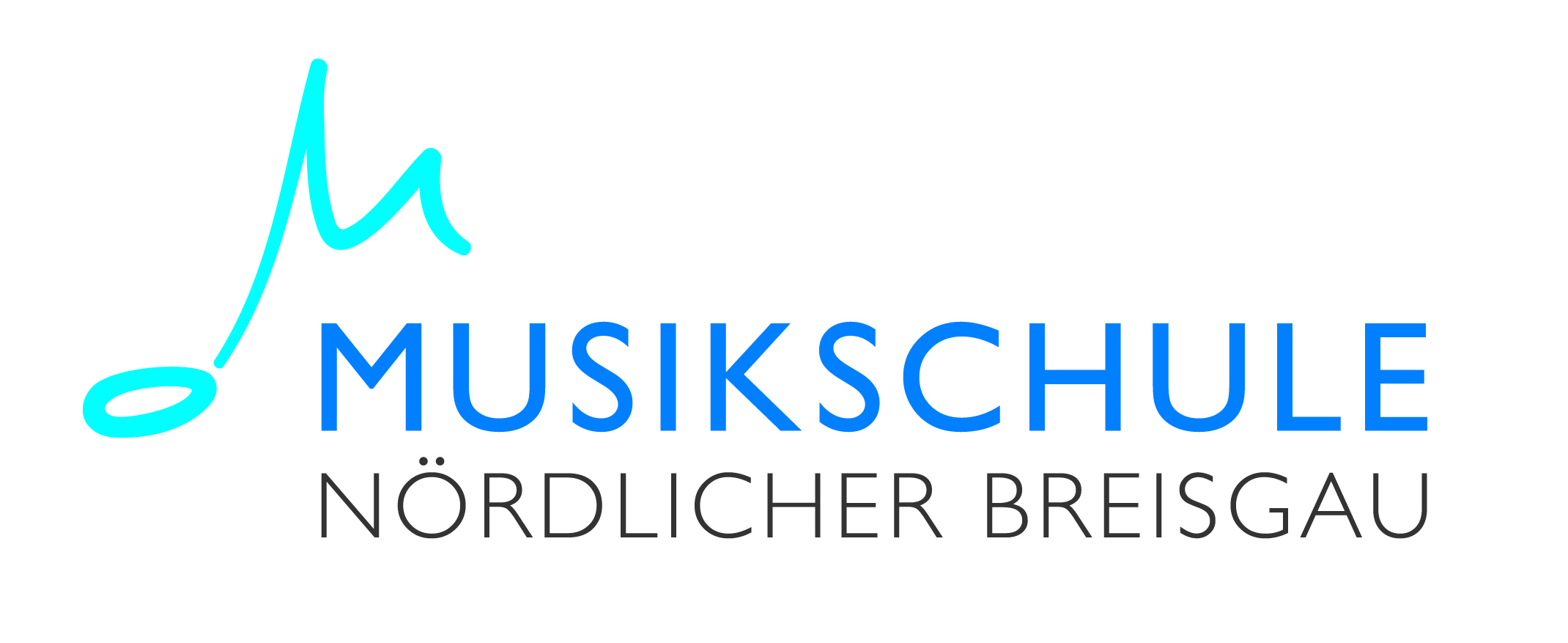 Am Gaswerk 379312 EmmendingenTel.: 07641 9225 30E-Mail: info@musikschule-em.deAntrag auf SchnupperstundeName des Schülers:…………………………………………………………………………………………………………….männlich                   weiblich  Geburtsdatum:……………………………………………………………………………………………………………………….Name des Erziehungsberechtigten:………………………………………………………………………………………..Straße und Hausnummer:……………………………………………………………………………………………………….PLZ und Wohnort:………………………………………………………………………………………………………………….Telefon:…………………………………………………………………………………………………………………………………..E-Mail:…………………………………………………………………………………………………………………………………….Musikalische Vorbildung:……………………………………………………………………………………………………….Instrumentalunterricht: (gewünschtes Fach bitte ankreuzen)o Akkordeon     o Gitarre            o Kontrabass          o Saxophon            o Violao Blockflöte      o Keyboard        o Oboe                    o Schlagzeug          o Violineo E-Bass             o Klarinette       o Posaune              o Tenorhorn           o Violoncelloo E-Gitarre        o Klavier             o Querflöte            o Trompete            o Waldhorno Fagott                                                                          o TubaVokalunterricht:                                                          Ballettunterricht:o Gesang          o Stimmbildung                                 o Klassisches Ballett      o JazztanzGrundfächer:                                                                 o  Musikalische Früherziehung                                  Instrument vorhanden?   o  ja  o  neino  MusikgartenBearbeitung durch die MusikschuleWeiterleitung am:………………………  Lehrkraft:………………………………………………………………………….Ausführung(Lehrkraft)Benachrichtigt am:……………………………………………………(bitte zeitnah)       o  telefonisch   o MailAusgeführt am:……………………………………………        Anmeldeformular ausgegeben:   o ja  o neinBemerkungen:…………………………………………………………………………………………………………………………Rücklauf an Verwaltung am:……………………………………………………………………………………………………